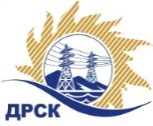 Акционерное Общество«Дальневосточная распределительная сетевая  компания»ПРОТОКОЛ № 603/МКС-РЗакупочной комиссии по рассмотрению заявок по открытому запросу предложений на право заключения договора: Оборудование для спортивного зала закупка № 1059 раздел 2.1.2.  ГКПЗ 2017ПРИСУТСТВОВАЛИ:  члены постоянно действующей Закупочной комиссии ОАО «ДРСК»  1-го уровня.ВОПРОСЫ, ВЫНОСИМЫЕ НА РАССМОТРЕНИЕ ЗАКУПОЧНОЙ КОМИССИИ: О  рассмотрении результатов оценки заявок Участников.Об отклонении заявки ООО «Снабкомплект-Амур» О признании заявок соответствующими условиям Документации о закупке.О предварительной ранжировке заявок.О проведении переторжкиВОПРОС 1.  О рассмотрении результатов оценки заявок УчастниковРЕШИЛИ:Признать объем полученной информации достаточным для принятия решения.Утвердить цены, полученные на процедуре вскрытия конвертов с заявками участников открытого запроса предложений.ВОПРОС № 2. Об отклонении заявки ООО «Снабкомплект-Амур»Отклонить заявку Участника ООО «Снабкомплект-Амур» от дальнейшего рассмотрения как несоответствующую требованиям подпункта б) пункта 2.8.2.5 Документации о закупке.ВОПРОС №3. О признании заявок соответствующими условиям Документации о закупкеРЕШИЛИ:Признать заявки ООО «ДЖОРЭКС-ДВ», г. Хабаровск, ООО «ВЛТОРГ» г. Владивосток соответствующими условиям Документации о закупке и принять их к дальнейшему рассмотрению.ВОПРОС № 4.  О предварительной ранжировке заявокРЕШИЛИ:Утвердить предварительную ранжировку предложений Участников:ВОПРОС № 5.  О проведении переторжкиРЕШИЛИ:Провести переторжку. Допустить к участию в переторжке предложения следующих участников: ООО «ДЖОРЭКС-ДВ», г. Хабаровск, ООО «ВЛТОРГ» г. ВладивостокОпределить форму переторжки: заочная.Назначить переторжку на 15.09.2017 в 10:00 час. (благовещенского времени).Место проведения переторжки: Единая электронная торговая площадка (АО «ЕЭТП»), по адресу в сети «Интернет»: https://rushydro.roseltorg.ruОтветственному секретарю Закупочной комиссии уведомить участников, приглашенных к участию в переторжке, о принятом комиссией решенииТерёшкина Г.М.Тел. 4162-397260г. Благовещенск« 14 » сентября 2017Порядковый номер заявкиНаименование участникаЗаявка без НДСЗаявка с НДС1ООО «ВЛТОРГ» г. Владивосток
ИНН/КПП 2540209716/254001001 
ОГРН 11525400021192 151 562.002 151 562.002ООО  'ДЖОРЭКС-ДВ' г. Хабаровск
ИНН/КПП 2723061560/272201001 
ОГРН 10427002137642 780 000.003 280 400.003ООО «Снабкомплект-Амур» г. Хабаровск
ИНН/КПП 2721175635/272101001 
ОГРН 11027210030981 968 300.001 968 300.00Основания для отклоненияУчастник предложил осуществлять предоплату 70%, что не соответствует  п. 4.3. проекта договора, где предусмотрена оплата по авансированию: Предварительная оплата (авансирование) в размере 30%  от стоимости Товара  в течение 30 (тридцати) календарных дней с даты подписания настоящего договора при условии получения Покупателем счета, выставленного Поставщиком.  Участник представил количество спортивного оборудования, отличное от заявленного перечня: - техническим заданием предусмотрена поставка 2-х велотренажёров. Участник в заявке, таблице №1 п.1 предлагает поставку одного велотренажера;-  техническим заданием предусмотрена поставка 2-х элиптических тренажеров.  Участник в заявке,  таблице №1 п.4 предлагает поставку одного элиптического тренажера.Место в предварительной ранжировкеНаименование участника и его адресСтрана происхожденияЦена предложения на участие в закупке без НДС, руб.Балл предпочтительности1 местоООО «ВЛТОРГ» г. ВладивостокРФ,иностр2 151 562,004,512 местоООО «ДЖОРЭКС-ДВ», г. ХабаровскРФ,иностр 2 780 000,003,99Секретарь Закупочной комиссии  
1 уровня АО «ДРСК»____________________Т.В. Челышева